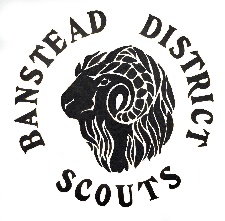 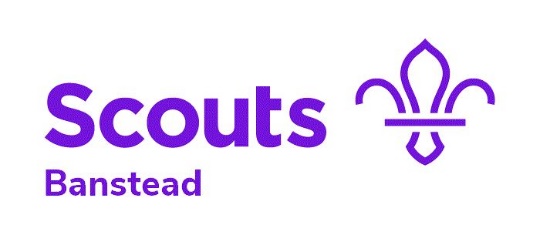 Banstead District Scout CouncilCounty of SurreyPARK FARM DISTRICT CAMP SITEACCEPTANCE OF RULES & REGULATIONS can be found at http://www.parkfarmcampsite.org/71-2/BOOKING FORMNAME (Please print)	     GROUP                            		DISTRICT          HOME ADDRESS   	     TELEPHONE NO. 	     MOBILE NO.            	     DATE(S) & TIME(S) OF HIRE	     :          ON	      /     /20      TO 					     :          ON	     /     /20     NO. OF ATTENDEES 	      REASON FOR HIRE 	      BUILDINGS REQUIRED:KITCHEN 		LONG BARN 		TOILETS		ROUND BARN 	(Meeting room only, no sleeping.  Hire charge applicable)BBQ		 	(1 Weeks’ Notice Required)ACTIVITIES:SHOOTING 				     to      	ON       /     /20     ARCHERY 				     to      	ON       /     /20     CLIMBING TOWER 			     to      	ON       /     /20     PLEASE NOTE: non-members are NOT insured for the activities above.  It is the responsibility of the person completing this form to ensure they have adequate insurance for non-members.  Banstead District Scout Council do not accept liability for incidents to Non-members.£25 non-refundable deposit required at time of booking as well as £50 Damage deposit also required at time of booking which will be refunded once site has been inspected by the Site Manager or one of his team at the end of your event.I confirm that I have read the Rules and Regulations and they will be strictly enforced by me.  I confirm that the Rules and Regulations will be read to ALL the campers at the start of the camp and I accept responsibility for any loss, injury or damage caused by their infringement.SIGNED                         Once completed please email one copy to BOTH of the following: Mark Wingett, Site Manager	parkfarmhq@gmail.comJohn Tickett, Bookings	parkfarmbookings@bansteadscouts.co.ukInternet BankingAccount Name: Banstead District Scout Council Account Number Account No.: 00199374Sort Code: 30-90-44
REF: Your Name & Group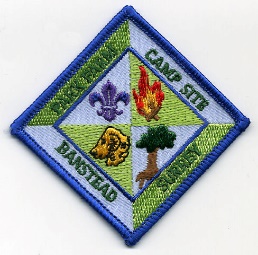 Park Farm has its own Cloth badge for use on camp blankets and items of clothing (but not uniform).If you would like to order any at £1 each please contact Mark at parkfarmhq@gmail.com or on 07958496292Please View our Privacy Policy at http://www.parkfarmcampsite.org/wp-content/uploads/2019/01/Banstead-District-privacy-notice-January-2019.pdf